ПРАВИТЕЛЬСТВО РЕСПУБЛИКИ КАРЕЛИЯРАСПОРЯЖЕНИЕот 27 февраля 2023 г. N 156р-ПВ целях реализации Стратегии национальной политики в Республике Карелия на период до 2025 года, утвержденной распоряжением Правительства Республики Карелия от 13 ноября 2015 года N 699р-П:1. Утвердить прилагаемый План мероприятий ("дорожную карту") по реализации положений резолюции IX съезда карелов Республики Карелия на 2023-2024 годы (далее - План мероприятий).2. Исполнительным органам Республики Карелия, ответственным за выполнение Плана мероприятий:обеспечить выполнение Плана мероприятий в установленные сроки;представлять отчет о выполнении Плана мероприятий в Министерство национальной и региональной политики Республики Карелия ежегодно в срок до 1 февраля года, следующего за отчетным.3. Рекомендовать органам местного самоуправления муниципальных районов, муниципальных округов и городских округов в Республике Карелия обеспечить:выполнение Плана мероприятий в установленные сроки;представление отчета о выполнении Плана мероприятий в Министерство национальной и региональной политики Республики Карелия ежегодно в срок до 1 февраля года, следующего за отчетным.4. Министерству национальной и региональной политики Республики Карелия ежегодно в срок до 20 февраля года, следующего за отчетным, обеспечить представление в Правительство Республики Карелия сводного отчета о выполнении Плана мероприятий.5. Контроль за выполнением настоящего распоряжения возложить на Министерство национальной и региональной политики Республики Карелия.Глава Республики КарелияА.О.ПАРФЕНЧИКОВУтвержденраспоряжениемПравительства Республики Карелияот 27 февраля 2023 года N 156р-ППЛАНМЕРОПРИЯТИЙ ("ДОРОЖНАЯ КАРТА")ПО РЕАЛИЗАЦИИ ПОЛОЖЕНИЙ РЕЗОЛЮЦИИ IX СЪЕЗДА КАРЕЛОВРЕСПУБЛИКИ КАРЕЛИЯ НА 2023-2024 ГОДЫ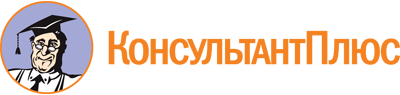 Распоряжение Правительства РК от 27.02.2023 N 156р-П
<Об утверждении Плана мероприятий ("дорожной карты") по реализации положений резолюции IX съезда карелов Республики Карелия на 2023-2024>Документ предоставлен КонсультантПлюс

www.consultant.ru

Дата сохранения: 17.06.2023
 N п/пНаименование мероприятияСрок исполненияОтветственный исполнитель12341.Реализация Плана основных мероприятий по проведению в Республике Карелия Международного десятилетия языков коренных народов на период 2022-2024 годов2023-2024 годыМинистерство национальной и региональной политики Республики Карелия2.Реализация проектов по итогам конкурсных отборов среди муниципальных образований в Республике Карелия на право получения иных межбюджетных трансфертов на реализацию мероприятий по этнокультурному развитию коренных народов Республики Карелия2023-2024 годыМинистерство национальной и региональной политики Республики Карелия, органы местного самоуправления муниципальных районов, городских и муниципальных округов в Республике Карелия (далее - органы местного самоуправления) (по согласованию)3.Проведение конкурсных отборов в рамках программ инициативного бюджетирования в Республике Карелия2023-2024 годыМинистерство национальной и региональной политики Республики Карелия4.Проведение обучения и консультирования представителей социально ориентированных некоммерческих организаций Республики Карелия по вопросам участия в конкурсных отборах для получения субсидий на реализацию социально значимых проектов2023-2024 годыМинистерство национальной и региональной политики Республики Карелия, Фонд грантов Главы Республики Карелия (по согласованию)5.Проведение конкурсных отборов на предоставление субсидии из бюджета Республики Карелия социально ориентированным некоммерческим организациям Республики Карелия на реализацию социально значимых проектов2023-2024 годыМинистерство национальной и региональной политики Республики Карелия, Фонд грантов Главы Республики Карелия (по согласованию)6.Реализация проектов по итогам конкурсных отборов на предоставление субсидий из бюджета Республики Карелия социально ориентированным некоммерческим организациям на реализацию мероприятий по сохранению единства народов и этнических общностей Республики Карелияежегодно до 31 декабряМинистерство национальной и региональной политики Республики Карелия7.Оказание содействия в переводе на карельский язык информации для оформления табличек с наименованиями элементов улично-дорожной сети в муниципальных образованиях в Республике Карелияпо мере поступления запросовМинистерство национальной и региональной политики Республики Карелия8.Мониторинг изучения карельского языка в общеобразовательных организациях, в том числе в дошкольных образовательных организациях, в Республике Карелияежегодно до 1 ноябряМинистерство образования и спорта Республики Карелия, государственное автономное учреждение дополнительного профессионального образования "Карельский институт развития образования" (далее - ГАУ ДПО РК "Карельский институт развития образования") (по согласованию)9.Реализация плана ("дорожной карты") по развитию педагогических кадров и укомплектованию муниципальных общеобразовательных организаций в Республике Карелия учителями родного языка2023-2024 годыМинистерство образования и спорта Республики Карелия, органы местного самоуправления (по согласованию)10.Разработка методических рекомендаций по преподаванию карельского языка в общеобразовательных организациях в Республике Карелияежегодно до 1 августаМинистерство образования и спорта Республики Карелия, ГАУ ДПО РК "Карельский институт развития образования" (по согласованию)11.Разработка, издание и направление учебников по карельскому языку для основного общего образования и среднего общего образования для прохождения экспертизы на федеральном уровне в Министерство просвещения Российской Федерации2023-2024 годыМинистерство образования и спорта Республики Карелия, ГАУ ДПО РК "Карельский институт развития образования" (по согласованию)12.Представление в адрес федерального государственного бюджетного образовательного учреждения высшего образования "Петрозаводский государственный университет" (далее - ФГБОУ ВО "ПетрГУ") информации о результатах мониторинга преподавания карельского языка в Республике Карелия, включая информацию о кадровом обеспечении преподавателями карельского языка в дошкольных образовательных организациях и школах в Республике Карелияежегодно до 1 декабряМинистерство образования и спорта Республики Карелия, ГАУ ДПО РК "Карельский институт развития образования" (по согласованию)13.Привлечение студентов ФГБОУ ВО "ПетрГУ" к участию в мероприятиях ГАУ ДПО РК "Карельский институт развития образования" этнокультурной направленности с целью профориентации и вовлечения в профессиональное сообщество учителей карельского языкаежегодно до 1 декабряМинистерство образования и спорта Республики Карелия, ГАУ ДПО РК "Карельский институт развития образования" (по согласованию), ФГБОУ ВО "ПетрГУ" (по согласованию)14.Организация на базе автономного учреждения Республики Карелия "Издательство "Периодика" (далее - АУ РК "Издательство "Периодика") курсов журналистики на национальных языках с привлечением студентов ФГБОУ ВО "ПетрГУ", изучающих карельский язык2023-2024 годыМинистерство национальной и региональной политики Республики Карелия, АУ РК "Издательство "Периодика" (по согласованию), ФГБОУ ВО "ПетрГУ" (по согласованию)15Организация курсов карельского языка для взрослого населения Республики Карелия2023-2024 годыМинистерство национальной и региональной политики Республики Карелия, АУ РК "Издательство "Периодика" (по согласованию), органы местного самоуправления (по согласованию)16.Рассмотрение вопроса о предоставлении на безвозмездной основе общеобразовательным организациям в Республике Карелия газеты на карельском языке "Oma Mua" ("Родная земля") для проведения просветительской работы среди обучающихся старших классов по развитию карельского языка2023-2024 годыМинистерство национальной и региональной политики Республики Карелия, АУ РК "Издательство "Периодика" (по согласованию)17.Поддержка учреждений культуры в муниципальных образованиях в Республике Карелия, в том числе этнокультурных центров, самодеятельных коллективов, работников учреждений культуры, деятельность которых направлена на этнокультурное развитие карелов Республики Карелияежегодно до 31 декабряМинистерство культуры Республики Карелия18.Формирование Единого реестра объектов нематериального культурного наследия Республики Карелия, в том числе нематериального культурного наследия карельского народа2023-2024 годыМинистерство культуры Республики Карелия19.Анализ итогов Всероссийской переписи населения 2020 года в части национального состава населения Республики Карелияежегодно до 31 октябряМинистерство национальной и региональной политики Республики Карелия, Институт языка, литературы и истории - обособленное подразделение федерального государственного бюджетного учреждения науки Федерального исследовательского центра "Карельский научный центр Российской академии наук" (далее - ИЯЛИ КарНЦ РАН) (по согласованию)20.Внесение изменений в Перечень мест традиционного проживания карелов в Республике Карелия в соответствии с итогами Всероссийской переписи населения 2020 года, а также наделением муниципальных образований в Республике Карелия статусом муниципальных округов2023-2024 годыМинистерство национальной и региональной политики Республики Карелия21.Сбор информации о неточностях в Государственном каталоге географических названий в части написания наименований географических объектов в Республике Карелиядо 30 июня 2023 годаМинистерство национальной и региональной политики Республики Карелия, ИЯЛИ КарНЦ РАН (по согласованию)22.Подготовка предложений по внесению изменений в наименования географических объектов на территории Олонецкого и Пряжинского национальных муниципальных районовдо 30 июня 2023 годаМинистерство национальной и региональной политики Республики Карелия, ИЯЛИ КарНЦ РАН (по согласованию)23.Подготовка обоснования для внесения изменений в Государственный каталог географических названий в части написания наименований географических объектов в Республике Карелия, направление предложений в федеральное государственное бюджетное учреждение "Федеральный научно- технический центр геодезии, картографии и инфраструктуры пространственных данных"ежегодно до 31 декабряМинистерство национальной и региональной политики Республики Карелия, ИЯЛИ КарНЦ РАН (по согласованию)24.Работа с балансодержателями дорог по установке дорожных знаков с учетом изменений, внесенных в Государственный каталог географических названий в части написания наименований географических объектов в Республике Карелия2023-2024 годыМинистерство национальной и региональной политики Республики Карелия, ИЯЛИ КарНЦ РАН (по согласованию)25.Вовлечение молодежи из числа карелов в решение вопросов этнокультурного развития коренных народов Республики Карелия2023-2024 годыМинистерство национальной и региональной политики Республики Карелия, АУ РК "Издательство "Периодика" (по согласованию)26.Реализация инновационных программ, направленных на знакомство детей и молодежи с языком и культурой карелов Республики Карелия2023-2024 годыМинистерство национальной и региональной политики Республики Карелия, АУ РК "Издательство "Периодика" (по согласованию)27.Подготовка к проведению Дней Тверской Карелии в Республике Карелия в рамках празднования 800-летия крещения карелов2024 годМинистерство национальной и региональной политики Республики Карелия28.Проведение мероприятий, приуроченных к 25-летию деятельности республиканской термино-орфографической комиссии при Главе Республики Карелиядо 1 июня 2023 годаМинистерство национальной и региональной политики Республики Карелия29.Издание литературы на карельском и русском языках об истории, традициях, обычаях карелов Республики Карелия2023-2024 годыМинистерство национальной и региональной политики Республики Карелия, АУ РК "Издательство "Периодика" (по согласованию)30.Проведение X съезда карелов Республики Карелия2024 годМинистерство национальной и региональной политики Республики Карелия